110:30 Stretch and Strengthen (RC) 11:15 Relaxation Music (Namaste  Room) 2:30 Spa Afternoon 4:15 Montessori 6:30 Movie Night 110:30 Stretch and Strengthen (RC) 11:15 Relaxation Music (Namaste  Room) 2:30 Spa Afternoon 4:15 Montessori 6:30 Movie Night 210:30  Stretch & Strengthen  (RC)2:30 Crumble Cart 3:30 Zen Time (Namaste Room 4:15 Montessori with Vlad 6:30 Treat & Greet310:30 Book Club with Vlad and Rebeca (OK)11:15 Relaxing Music (Namaste Room)2:15 Sing with Zev (Bubbi Bessie’s Café) 4:15 Montessori  6:30 Jeopardy Evening (OK)410:30 Sing with Cantor Paula (Bubbi Bessies 11:15 Story) Reading (Namaste Room )11:15 Ask the Rabbi Noon Pizza Take Out – Potting Shed 2nd floor.2:30 Bingo (RC)3:30 Hello Visits510:30 Starbucks Trip 11:15 Hello Visits 2:30 Bingo (RC)3:30 Wine Time6:30 Tea & Chat (OK)610:15 Hello Visits 3:30 Montessori 110:30 Stretch and Strengthen (RC) 11:15 Relaxation Music (Namaste  Room) 2:30 Spa Afternoon 4:15 Montessori 6:30 Movie Night 110:30 Stretch and Strengthen (RC) 11:15 Relaxation Music (Namaste  Room) 2:30 Spa Afternoon 4:15 Montessori 6:30 Movie Night 210:30  Stretch & Strengthen  (RC)2:30 Crumble Cart 3:30 Zen Time (Namaste Room 4:15 Montessori with Vlad 6:30 Treat & Greet310:30 Book Club with Vlad and Rebeca (OK)11:15 Relaxing Music (Namaste Room)2:15 Sing with Zev (Bubbi Bessie’s Café) 4:15 Montessori  6:30 Jeopardy Evening (OK)410:30 Sing with Cantor Paula (Bubbi Bessies 11:15 Story) Reading (Namaste Room )11:15 Ask the Rabbi Noon Pizza Take Out – Potting Shed 2nd floor.2:30 Bingo (RC)3:30 Hello Visits510:30 Starbucks Trip 11:15 Hello Visits 2:30 Bingo (RC)3:30 Wine Time6:30 Tea & Chat (OK)710:30 Stretch & Strengthen (RC) 2:30 Combined Bingo (RC) 810:30 Stretch and Strengthen (RC)2-430  PM  Relaxation/Effort Square 6:30 Treat and Greet SOLAR ECLIPSE 910:30 Stretch and Strengthen (RC)10:30 Barley the Dog Visits11:30  Relaxation Music – Namaste Room 2:30 Movie Afternoon (Classic Theatre)6:00 Soup Making (Goldie’s)910:30 Stretch and Strengthen (RC)10:30 Barley the Dog Visits11:30  Relaxation Music – Namaste Room 2:30 Movie Afternoon (Classic Theatre)6:00 Soup Making (Goldie’s)1010:30 Mens Club sv2 Apartment11:15 Zen Time (Alcove) 2:15 Sing with Judy ( Oak Knoll) 2:30 Black Forest Inn Outing 4:15 Montessori 6:30 Trivia Night (OK)1110:30 Kehila Kids Program (Samuels Bistro) 11:15 Ask the Rabbi 2:30 Bingo (EF)3:30 Story Reading (Namaste Room) 1210:30 Making Pillowcases/ Decorating Matzah Covers (Family Dining Room) 2:30 Bingo (EF)3:30 Wine Time6:30 Tea & Chat (OK)1310:30 Hello Visits 2:15  Coffee Cart 810:30 Stretch and Strengthen (RC)2-430  PM  Relaxation/Effort Square 6:30 Treat and Greet SOLAR ECLIPSE 910:30 Stretch and Strengthen (RC)10:30 Barley the Dog Visits11:30  Relaxation Music – Namaste Room 2:30 Movie Afternoon (Classic Theatre)6:00 Soup Making (Goldie’s)910:30 Stretch and Strengthen (RC)10:30 Barley the Dog Visits11:30  Relaxation Music – Namaste Room 2:30 Movie Afternoon (Classic Theatre)6:00 Soup Making (Goldie’s)1010:30 Mens Club sv2 Apartment11:15 Zen Time (Alcove) 2:15 Sing with Judy ( Oak Knoll) 2:30 Black Forest Inn Outing 4:15 Montessori 6:30 Trivia Night (OK)1110:30 Kehila Kids Program (Samuels Bistro) 11:15 Ask the Rabbi 2:30 Bingo (EF)3:30 Story Reading (Namaste Room) 1210:30 Making Pillowcases/ Decorating Matzah Covers (Family Dining Room) 2:30 Bingo (EF)3:30 Wine Time6:30 Tea & Chat (OK)1410:15 Hello Visits 2:30 Combined Bingo (RC) 1510:30 Burlington Mall 2:15 Rummoli Combined (RC) 6:30 Pub Night with Matilda (Goldies)  1610:30 Stretch & Strengthen with Rebecca (RC) 11:15 Zen Time (Namaste Room)2:30 Pizza Making (OK) 4:15 Montessori with Vlad 6:30 Men’s Club Combined (SV2 Apt)  1610:30 Stretch & Strengthen with Rebecca (RC) 11:15 Zen Time (Namaste Room)2:30 Pizza Making (OK) 4:15 Montessori with Vlad 6:30 Men’s Club Combined (SV2 Apt)  1710:30 Book Club with Vlad and Rebeca (OK)11:30  Relaxation Music (Namaste Room )2:30 SPA Afternoon 6:30 Musical Memories 1810:30 Art with Anita (art room) 11:15 Ask the Rabbi2:15 Bingo (EF)3:30 Hello Visits 1910:30 Making Challah Bread (Family Dining Room) Happy Birthday Janet A 2:15 Bingo (EF)3:30 Wine Time6:30 Tea& Chat (OK)2010:30 Hello Visits Happy Birthday John B 2:15 Montessori 1510:30 Burlington Mall 2:15 Rummoli Combined (RC) 6:30 Pub Night with Matilda (Goldies)  1610:30 Stretch & Strengthen with Rebecca (RC) 11:15 Zen Time (Namaste Room)2:30 Pizza Making (OK) 4:15 Montessori with Vlad 6:30 Men’s Club Combined (SV2 Apt)  1610:30 Stretch & Strengthen with Rebecca (RC) 11:15 Zen Time (Namaste Room)2:30 Pizza Making (OK) 4:15 Montessori with Vlad 6:30 Men’s Club Combined (SV2 Apt)  1710:30 Book Club with Vlad and Rebeca (OK)11:30  Relaxation Music (Namaste Room )2:30 SPA Afternoon 6:30 Musical Memories 1810:30 Art with Anita (art room) 11:15 Ask the Rabbi2:15 Bingo (EF)3:30 Hello Visits 1910:30 Making Challah Bread (Family Dining Room) Happy Birthday Janet A 2:15 Bingo (EF)3:30 Wine Time6:30 Tea& Chat (OK)2110:15 Walking club Happy Birthday Sandra G 2:00 Non-Denominational Services (Goldies) 22  EREV PASSOVER 11:00 Hello Visits 11:15  Making Seder Plates 2:30 Hot Cholate Cart 5:15 Seder Dinner (Goldies)23 Passover10:30 Stretch & Strengthen with Rebecca (RC) 10:30 Barley the Dog Visits11:15 Story Reading (Alcove)2:30 Coffee Time (OK)4:15 Montessori with Vlad 6:30 Treat and Greet 23 Passover10:30 Stretch & Strengthen with Rebecca (RC) 10:30 Barley the Dog Visits11:15 Story Reading (Alcove)2:30 Coffee Time (OK)4:15 Montessori with Vlad 6:30 Treat and Greet 24 Passover 10:30 Residents Council (OK) 11:15 Zen Time (Alcove)2:30 Bubbi Bessie 3:30 Hello Visits 6:30 Hot Chocolate 25 Passover 10:30 Stretch & Strengthen (RC)2:15 Bingo (EF)3:30 Hello Visits 3:30 Zen Time (Namaste Room)26 Passover 10:30 Stretch & Strengthen 11:15 Relaxation Music (Namaste Room) 2:15 Bingo (EF)3:30 Wine 6:30 Tea& Chat (OK)27 Passover 10:30 Walking Club  2:15 Montessori 22  EREV PASSOVER 11:00 Hello Visits 11:15  Making Seder Plates 2:30 Hot Cholate Cart 5:15 Seder Dinner (Goldies)23 Passover10:30 Stretch & Strengthen with Rebecca (RC) 10:30 Barley the Dog Visits11:15 Story Reading (Alcove)2:30 Coffee Time (OK)4:15 Montessori with Vlad 6:30 Treat and Greet 23 Passover10:30 Stretch & Strengthen with Rebecca (RC) 10:30 Barley the Dog Visits11:15 Story Reading (Alcove)2:30 Coffee Time (OK)4:15 Montessori with Vlad 6:30 Treat and Greet 24 Passover 10:30 Residents Council (OK) 11:15 Zen Time (Alcove)2:30 Bubbi Bessie 3:30 Hello Visits 6:30 Hot Chocolate 25 Passover 10:30 Stretch & Strengthen (RC)2:15 Bingo (EF)3:30 Hello Visits 3:30 Zen Time (Namaste Room)26 Passover 10:30 Stretch & Strengthen 11:15 Relaxation Music (Namaste Room) 2:15 Bingo (EF)3:30 Wine 6:30 Tea& Chat (OK)28 Passover10:30 Stretch & Strengthen (RC) 2:15 Bingo (RC)29 Passover10:30 Hello Visits 11:00 Visits  2:30 Trivia Afternoon 6:30 Story Readings 30 Passover 10:30 Stretch and Strengthen (RC)11:15 Zen Time (Namaste Room )2:15 Tea & Chat ( OK) 3:45 Yizkor Service 6:30 Hot chocolate cart 30 Passover 10:30 Stretch and Strengthen (RC)11:15 Zen Time (Namaste Room )2:15 Tea & Chat ( OK) 3:45 Yizkor Service 6:30 Hot chocolate cart Legend Rooms1st floor (OK) Oak Knoll  (EF) –Effort Square 2nd Floor  (RC) –Ravencliffe (MF) MayfairFDR Family Dining Room 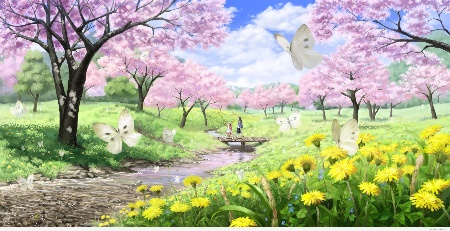 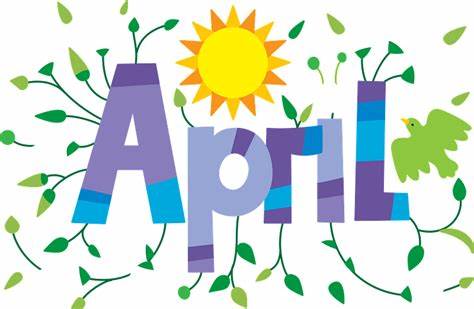 